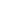 FINANCIAL REPORT[Period of the Report][CHURCH NAME][ADDRESS]CONTENTSIndependent Auditor’s ReportFinancial StatementsBalance sheetStatement of ActivitiesStatement of Cash FlowNotes to the Financial StatementsIndependent Auditor’s Report[Church Recipients][Church Name][Address]We have audited the accompanying balance sheet of [CHURCH NAME] as of [Date] and the related statement of activities and cash flow for the year. The audit included the primary application of analytical procedures to the church’s financial information. The objective of this audit is to verify the reported data from the financial statements. Management is responsible for the preparation and presentation of the financial statements in observance with the accounting principles generally accepted in the US. It is also management’s responsibility to design, implement, and maintain internal controls relevant to the gathering, preparation, and presentation of the financial statements.Our responsibility as auditors is to conduct the audit in accordance with the Statements on Standards for Accounting and Review Services issued by the American Institute of Certified Public Accountants. The standards require us to conduct procedures to obtain limited assurance that no material modifications are made to the financial statements. It is our responsibility to ensure that our procedures provide a reasonable basis for this report.From our conducted audit, we are not aware of any material modification made to the financial statements.The previous year’s summarized comparative information had been derived from the church’s financial statements from the year before that. As discussed in this report, the financial statements have subsequently been restated to correct a misstatement.[Name of Auditor][Date][CHURCH NAME]Balance Sheet[Period](With Comparative Totals for 2016)[CHURCH NAME]Statement of Activities[Period](With Comparative Totals for 2016)[CHURCH NAME]Statement of Cash Flow[Period](With Comparative Totals for 2016)[CHURCH NAME]Notes to the Financial Statements[Period]Summary of Significant Accounting PoliciesChurchThe church was founded in 1966 and in October 1992 became a church corporation under the laws of the state of [STATE]. Today the church operates as a nonprofit religious organization dedicated to creating an environment for Christian worship and education. The church serves Jesus Christ by evangelizing and spreading the good news of His amazing grace within the community.Assets20172016Cash and Cash Equivalents0.00 USD0.00 USDPromises to GiveAccounts ReceivableNote ReceivablePrepaid ExpensesLoan Acquisition Costs,Net of Accumulated Amortization of 0.00 USDProperty and Equipment, NetTotal AssetsLiabilities and Net AssetsLiabilitiesAccounts Payable0.00 USD0.00 USDAccrued Expenses and Other LiabilitiesCapital Leases PayableLong-Term DebtTotal LiabilitiesNet Assets Unrestricted20172016Support and revenueContributions0.00 USD0.00 USDCounseling CenterMinistry IncomeRental IncomeInvestment IncomeBequest IncomeOther IncomeTotal Support and RevenueExpensesMinistryCounseling CenterGeneral and AdministrativeTotal ExpensesChange in Net AssetsNet AssetsBeginningRestatement AdjustmentBeginning, as RestatedEnding20172016Cash Flow from Operating Activities0.00 USD0.00 USDChange in Net AssetsAdjustments to Reconcile Change in Net Assets to Net Cash Provided by the Operating ActivitiesDepreciation and AmortizationLoss on Disposal of Property and EquipmentChanges in Liabilities(Increase) Decrease in:Promises to GiveAccounts ReceivablePrepaid ExpensesIncrease (Decrease) in:Accounts PayableAccrued Expenses and Other LiabilitiesNet cash (Used in) Investing ActivitiesCash Flow from Investing ActivitiesCollections on Note ReceivablePurchase of Property and EquipmentNet Cash (Used in) Investing activitiesCash Flows from Financing ActivitiesPrincipal Payments on Capital LeasesPrincipal Payments on Long-Term DebtNet Cash (Used in) Financing ActivitiesNet Increase (Decrease) inCash and Cash EquivalentsCash and Cash EquivalentsBeginningEndingEquipment Acquired under Capital LeasesCash Paid for Interest